武汉市第一商业学校位置地图具体地址：武汉市江岸区江汉北路106号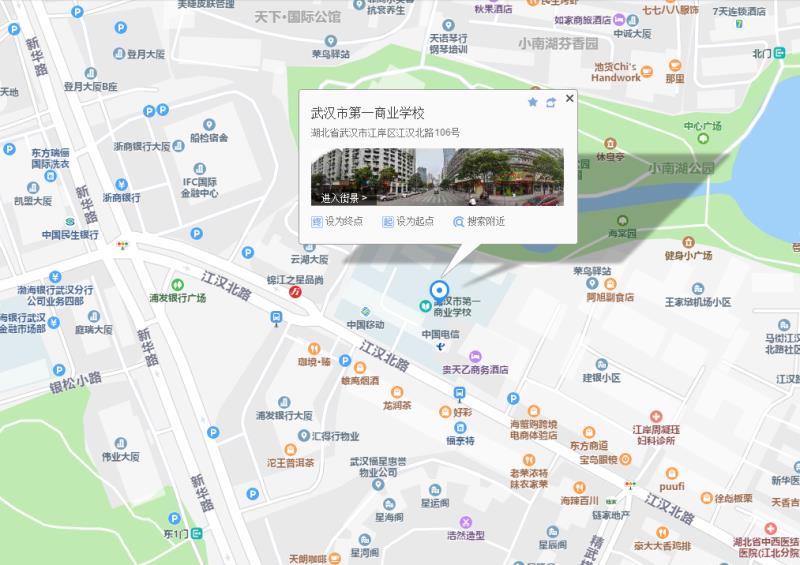 